от 19.11.2019 № 946В соответствии с Федеральным законом от 28.12.2009 № 381-ФЗ «Об основах государственного регулирования торговой деятельности в Российской Федерации», Законом Нижегородской области от 11.05.2010 № 70-З «О торговой деятельности в Нижегородской области», постановлением Правительства Нижегородской области от 10.08.2010 года № 482 «О мерах по реализации Федерального закона от 28 декабря 2009 года № 381-ФЗ «Об основах государственного регулирования торговой деятельности в Российской Федерации» на территории Нижегородской области»:1.  Утвердить прилагаемый план организации и проведения ярмарок на территории Починковского муниципального района на 2020 год.2.Управлению делами обеспечить размещение настоящего  постановления  на  официальном сайте администрации района.3.Контроль за исполнением настоящего постановления оставляю за собой.И.о.главы администрации района                                                                                            В.С. Елисеев    Приложениек постановлению администрацииПочинковского муниципального районаНижегородской областиот 19.11.2019 № 946План организации и проведении ярмарок на территорииПочинковского муниципального района на 2020 год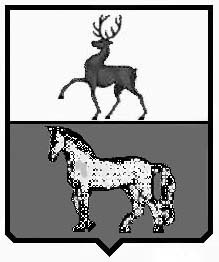 АДМИНИСТРАЦИЯ ПОЧИНКОВСКОГО МУНИЦИПАЛЬНОГО РАЙОНАНИЖЕГОРОДСКОЙ ОБЛАСТИПОСТАНОВЛЕНИЕОб утверждении плана организации и проведения ярмарок на территории Починковского муниципального района на 2020 годНаправлено:в управление экономики и прогнозирования - 2 экз.в отдел правового обеспечения и взаимодействия с ОМСУ поселений - 1 экз.в дело - 3 экз.№ п/пТип ярмаркиСпециализация ярмаркиМесто проведения ярмарки (адресные ориентиры)Площадь здания, строения, сооружения и (или) земельного участка1Ярмарка выходного дня, приуроченная к Проводам русской зимыУниверсальнаяс. Починки, пл. Ленина2Ярмарка выходного дня, приуроченная к Дню РоссииУниверсальнаяс. Починки, пл. Ленина3Ярмарка выходного дня, приуроченная к Дню семьи, любви и верностиУниверсальнаяс. Починки, пл. Ленина4Ярмарка выходного дня, приуроченная кДню знанийУниверсальнаяс. Починки, пл. Ленина5Сельскохозяйственная ярмарка Специализированнаяс. Починки, пл. Ленина6Сельскохозяйственная ярмарка Специализированнаяс. Починки, пл. Ленина7Ярмарка выходного дня, приуроченная к Новому годуУниверсальнаяс. Починки, пл. Ленина8Ярмарка выходного дняУниверсальнаяс. Починки, ул. Ленина,д.5 а4450 м29Постоянно действующая  ярмаркаУниверсальнаяс. Починки, ул. Ленина,д.83150 м2